First Name of Application CV No 1646208Whatsapp Mobile: +971504753686 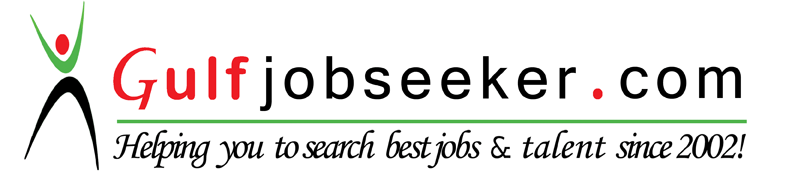 To get contact details of this candidate Purchase our CV Database Access on this link.http://www.gulfjobseeker.com/employer/services/buycvdatabase.phpPROFESSIONAL EXPERIENCEQuality Controller / Checker (Logistics Department) MARKAVIP General Trading L.L.C.Dubai Investments Park, Dubai, United Arab EmiratesNovember  02, 2014 to March 28,2016Inspect,check, or  test product for conformance to specification.Discard or reject products not meeting specifications on all categories such as apparels,household items,watches,shoes,electronics and the like.Receive all passed items in the oracle system and make discrepancy report if any.Handles different campaigns , Purchase Orders and records.Most of the time,assign a multi-tasking job like doing inventories,packing orders and shipping.Restaurant  Manager Cum AccountantSitio Oriente 2 Bar, Restaurant and Catering Services ,                      February 26, 2012 to September 7, 2014Handles the over-all needs of the store.From its product, product inventory, services, manpower, purchasing and sales. Submits work plan to the General Manager on a weekly basis. In-charge on personnel hiring to training and evaluating them actual during operation. Prepares payroll for the employees and do necessary deductions for SSS, Philhealth etc., and computes incentives.Pays government bills like SSS, Philhealth , BIR and City Taxes. Prepares the accounts payable and accounts receivable aging reports.Attends directly to our client’s inquiry on catering services, store’s latest promo, events and future projects. Manages caterings, functions and any other related duties. Thinks on the cost-effective marketing and strategies on how to reach our daily sales targets. Prepares monthly presentation of the company’s financial report for the General Manager. Prepares other administrative duties and attending to other duties from time to time. Accountant/Sales HeadHerjannez Enterprise (Accredited Agency of                     Innove Communications, Inc. Subsidiary of Globe Telecom, Inc.) May 16,2010 to February 15,2012Process all receipts and disbursements.Process the payroll, government contribution and Taxes payments.Approves petty cash vouchers and purchase requisition for goods and services.Maintain and reconcile the General Ledger monthly.Prepares Financial Reports. Prepare weekly aging of payables.Review the Petty Cash Fund.Reconciles the Bank Accounts.Do the income Audit.Reconciles the statement of credit card deposits.Prepares weekly cash position report.Prepares weekly collection report.Process Statements of AccountsDeploys sales agent per area of assignment. Assists sales agent on how to increase productivity by giving them proper training together with the Territory Sales Head and hands-on field work. Checks daily applications and encode them into the system and transmit online  to the Order Management for installation the following day. Inquires status report of each transmitted application to Order  Management through online. Coordinates to the Installation Team for any discrepancy report held during the day. Checks new Facilities, Distribution Points and Nodes on the system as basis of deployment plan to agent.Prepares monthly sales performance per agent for Territory Sales Head and present solutions for the misses and lapses incurred by each agent. Business Development OfficerGarbes & Garbes Trading Corporation  (Globe Telecom, Inc.)November 22, 2008 to May 15, 2010Researches the market for identifying new business opportunities and determine cross-selling opportunities among different clients. Develops business proposal for new and existing client. Does company’s branding and communication activities such as press releases, advertisements and marketing collaterals to different barangays, towns and school campuses. Responsible on the recruitment of manpower and provides necessary training for them.Handles minimum of 70 manpower for deployment of Campus Connect and Direct To Subscribers (DTS) executions for 10 days straight. Prepares payroll for the agent. Does billing invoices for all the programs right after each executions. Reports directly to the Operations Manager the number of activations produced after every program. Promo CoordinatorGarbes & Garbes Trading Corporation (Globe Telecom, Inc.)October 15,2007 to November 15,2008Outlet to outlet form of advertisement. Trains Promo Specialists on the cascade of the new products and services offered by Globe Telecom with complete instructional materials and brochures and send them on field for outlet visit. Disseminates latest promos to the outlet. Does weekly itinerary for the Promo Specialists. Checks report of the Promo Specialists and submit them daily to the Sales Director. Develop strong customer relationships in order to generate high volume of prospective clients by giving them support like complete advertising materials on their outlet and G-cash incentives. Prepares billing invoices to Globe Telecom Travel Agent / BookkeeperDelamar Travel and  San Roque,January 3,2005 to July 31,2007Converse with customer to determine destination, mode of transportation, travel dates, financial considerations and accommodations required. Book transportation and hotel reservation. And collect payment afterwards. Quote package tours costs. Arrange and sell itinerary tour packages and promotional travel incentives. Provides customer with brochures and publications containing travel information. Consolidates sales and other financial reports. Prepares weekly Cash Flow report  to guide the management on the company flow of earnings and spending. Prepares tax reports and monthly invoice statements.Handles various payroll duties.  Operations Manager / Registrar / BookkeeperDelamar Institute of Technology, Inc.O/A Institute of Canadian International Training and Education (ICITE) Phils.  San Roque, September 6,2004 to July 31,2007As Operations Manager Improves the operational systems and policies in support of organizations mission, support better management, reporting, information flow and management, business process and organizational planning.Oversees over all financial management, planning, systems and control. Generates decision making on all department As Registrar  Supervises all administrative and operational functions of the office. Ensures the accuracy and integrity of all academic records of current and former students. Facilitates registration and enrollment to students. Secures students data files and records. Secures students data files and records. Processes commencement ceremonies and Official Transcript of Records and diplomas and submit to TESDA for Certification, Authentication and Verification. As Bookkeeper Handles various payroll duties. Sends cash, checks and other forms of payment to the bank. Tracks and oversees overdue accounts of students. Maintains an entire company’s book and update accounting records. Does tax report and receives to Bureau of Internal Revenue for payment. Processes Government Bills like SSS, Philhealth and City Taxes. Issuing Clerk / Data Encoder / Purchasing Clerk/ Inventory Clerk / Accounting Clerk EZ – Supermarket- F. Tanedo BranchCindys Complex, April 17,2002 to September 4,2004Monitors stock on the warehouse, physical inventory count and on system database and verifies the variances if any. Determines stocks in and out from the warehouse to selling area on the basis of Stocks Requisition Form signed and approved by the Selling Area Manager. Informs Warehouse Manager for the out of stocks goods and report not so moving items. Performs any combination of calculating, posting, encoding, purchasing inventory management and maintains accounting records. Computes vouchers, invoices, checks, account statement, reports and other records. Coordinates with the suppliers and reconciles their statement of account and billing invoices. Participates in the semi-annual physical inventory.  EDUCATIONCOLLEGE	Bachelor of Science in Business AdministrationMajor in Financial and Managerial Accounting 		 and AccountancyJune 1998 to March 26,2002HIGH SCHOOL	Class Valedictorian, Batch 1997-1998Aguso, 		June 1994 to March 1998ELEMENTARY	Class Salutatorian, Batch 1993-1994                          Alvindia-Aguso Central Elementary School		Aguso, Tarlac City, Philippines		June 1988 to March 1994AWARDS AND CITATIONSUniversity Full Scholar, 1998 -1999Barangay ScholarConsistent Honor Student from Elementary to High SchoolCentennial Medal of Recognition for Academic Excellence,1998Philippine Senate Gold Medal Awardee,1998Leadership Awardee,1994-98Jose Rizal Centennial Recognition Awarded by OLRA College FoundationCAT Administrative Officer (Corps S1)SKILLSExperience in sales, warehousing,accounting and administrative works and managing business.Extensive skills in negotiations, sales promotions and press relations.Experience in  handling manpower.Experience in leading and managing teams.Computer LiterateCreative and HardworkingHas a good command of both spoken and written English.Exemplary Scholastic standing.3 Times Awarded as Best Employee of Markavip.PERSONAL DATADate of Birth :			March 21, 1981Gender:			FemaleHeight:			5’3 1/2”Weight:			62 kilosNationality:			FilipinoCivil Status:			MarriedLanguages Spoken:		English and FilipinoPERSONAL DATADate of Birth :			March 21, 1981Gender:			FemaleHeight:			5’3 1/2”Weight:			62 kilosNationality:			FilipinoCivil Status:			MarriedLanguages Spoken:		English and Filipino